National Institute of Technology, Meghalaya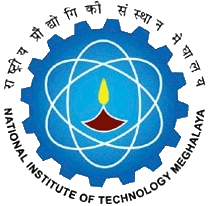 (An Institute of National Importance under MHRD, Govt. of India)Bijni Complex, Shillong 793003, MeghalayaAPPLICATION FORMName of the Applicant Mr./Ms.___________________________________       (In block CAPITAL letters)2.   Father’s/Mother’s Name:_______________________________________ 3.   Gender: ___________    4.  Date of Birth: ______________5.  Marital Status: ____________________6.   Spouse’s Name:____________________________________ 7.   Category: ______________________________8.   Present Mailing Address  				  9. Permanent Address	                                                        Score/percentile details of UGC/CSIR NET/GATE/Other examinationsDetails of academic record starting from SECONDARY (Class X) Examination:Any other fellowship/scholarship/qualifications obtained other than covered in the form? If yes, please mention the details.a) ____________________________________________________________________________b) ____________________________________________________________________________c) ____________________________________________________________________________Research/Industrial experience in form of summer trainee, project (please provide details):      a) _______________________________________________________________________________      b) ______________________________________________________________________________       c)  _______________________________________________________________________________Any other detail you want to provide to assess your candidature please provide the same.Details of two referees under whom the candidate has worked or studiedReferee 1Name:Designation:University/Institute:E-mail id:Referee 2Name:Designation:University/Institute:E-mail id:DECLARATION BY THE APPLICANTI hereby certify that the information furnished above are correct and complete. I am aware that if any information provided here is found to be incorrect my candidature/ selection is liable to be cancelled.  Date: 		    	          	         		       							Signature of the Applicant  Place:   FOR OFFICE USEFrom the copies of certificates in support of the above particulars, it is certified that the applicant is eligible/not-eligible* for further consideration by the Screening Committee.________________________________________           Signature of the officer in charge of Admission*particulars……………………………………………………………………………………………………………………………………………………………………………………………………………………………. Degree/ Exam (with discipline)University / College / BoardYear of PassingPercentage of  Marks / CGPAClass/Grade/RankSubjects Taken